Приложение 3.Победитель  номинации «Самая удобная причёска»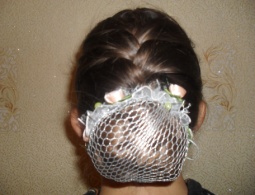 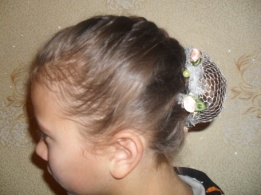 Победитель номинации «Самая стильная причёска»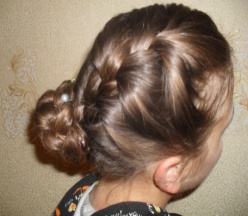 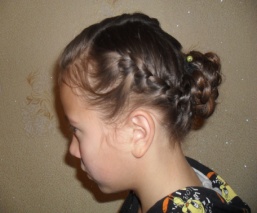 Победитель номинации «Самая удобная и стильная причёска»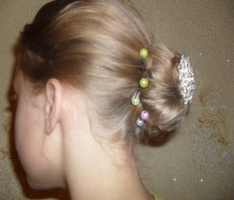 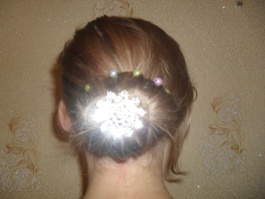 Победитель номинации «Самая оригинальная причёска»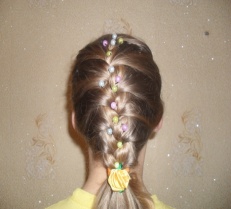 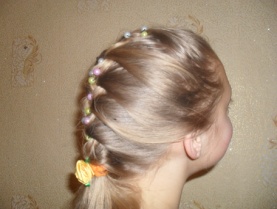 Победитель номинации «Самая весёлая причёска»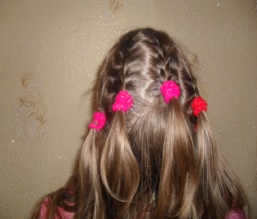 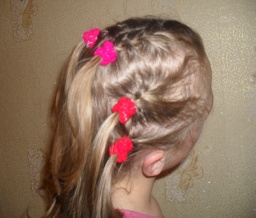 Победитель номинации «Самая изысканная причёска»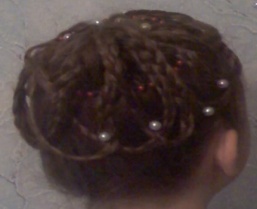 